Year 6 Home Learning Please email your work into us using the Year 6 email address – year6@highworthcombined.co.ukWe love hearing from you and seeing everything you’ve been up to!  Take care Year 6.Writing – Time Capsule WeekThis week, you are going to be creating a time capsule to capture life in lockdown during the week beginning 18th May.  The teachers are going to do this too and share theirs with you on our return back to school!Please see the attached guidance and work through the activities each day.Monday 18th May – to create a comic strip of your day.  Make sure you look at the examples and perhaps google some example comic strips for ideas of your presentation.Tuesday 19th May – create collage/image of the view out of your window.  Again, have a look on the document as there are lots of examples.Have fun!MathsCan you create a map of your daily walk?Use a four quadrant grid to draw the route and landmarks you would come across on this walk.Then, have a go at creating some questions for others to answer e.g. what are the co-ordinates of the shop?  Translate the park bench 3 right and 4 down.  Is the bus stop coordinate -4, 6 etc…We will then be able to post some of these on our website for others to solve.**We are attaching an example you may want to do first to help you with your design**ReadingOn Friday, you were set lots of comprehension extracts.  Continue to work through these.  We will post up the answers later in the week so you can mark your work.TopicContinue to use the oak national website.  Have you learnt anything in addition to what you already knew?  We’d love to see or hear about this!https://www.thenational.academy/online-classroom/year-6/SpellingsWhacky Stories!At random, pick 5 of the spelling words from the 5/6 list.  Your challenge is to then put these into a story – it can be as crazy as you like depending on your word choices!I can’t wait to read these!Mindfulness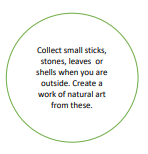 